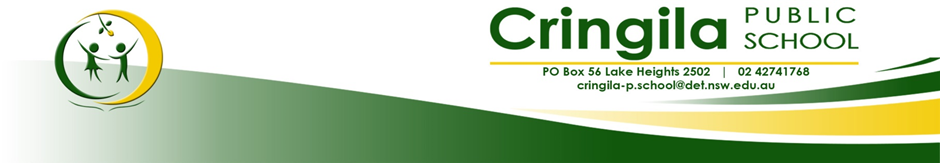 Term 1 Week 7 Parent MeetingDear parents and carers,Our first Parent Meeting for the 2019 will be held on Wednesday 13th  March 2019 at 9:00am in the Teacher Learning Hub. At this meeting we will discuss the following matters;Homework policyMother’s Day StallUnderground Hotspot updateParent Teacher InterviewsDream Guards parent sessionHarmony DayPlease join us at this meeting to find out more about our wonderful school.  If you are able to attend our Parent Meeting, could you please complete the acceptance below. I look forward to seeing you there. (Younger siblings of our students are also welcome).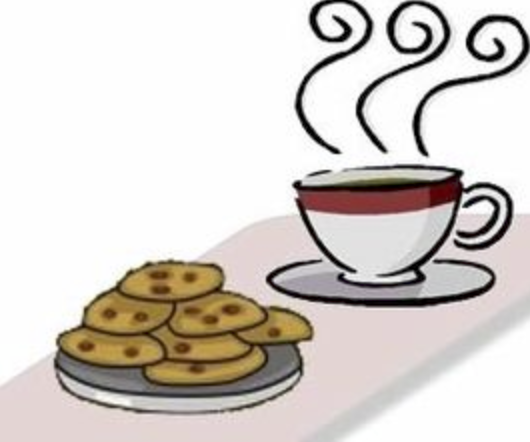 Yours sincerely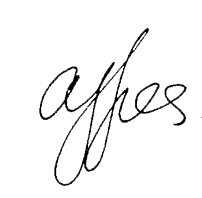 Amanda GilesPrincipal6/3/2019------------------------------------------------------------------------------------------------------------------------------------------Parent MeetingI ____________________________________________ parent of _____________________________   (student) in class ___________________  will be attending the Parent Meeting on Wednesday 13th  March 2019 at 9:00am in the Teacher Learning Hub. 